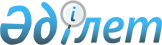 Об утверждении перечня, наименований и индексов автомобильных дорог общего пользования районного значения района имени Габита Мусрепова Северо-Казахстанской областиПостановление акимата района имени Габита Мусрепова Северо-Казахстанской области от 8 сентября 2023 года № 195. Зарегистрировано Департаментом юстиции Северо-Казахстанской области 12 сентября 2023 года № 7573-15
      В соответствии с пунктом 7 статьи 3 и пунктом 2 статьи 6 Закона Республики Казахстан "Об автомобильных дорогах", акимат района имени Габита Мусрепова Северо-Казахстанской области ПОСТАНОВЛЯЕТ:
      1. Утвердить перечень, наименования и индексы автомобильных дорог общего пользования районного значения района имени Габита Мусрепова Северо-Казахстанской области, согласно приложению к настоящему постановлению.
      2. Контроль за исполнением настоящего постановления возложить на курирующего заместителя акима района.
      3. Настоящее постановление вводится в действие по истечении десяти календарных дней после дня его первого официального опубликования.
       "СОГЛАСОВАНО"
      Управление
      пассажирского транспорта
      и автомобильных дорог
      Северо-Казахстанской области Перечень, наименования и индексы автомобильных дорог общего пользования районного значения района имени Габита Мусрепова Северо-Казахстанской области
					© 2012. РГП на ПХВ «Институт законодательства и правовой информации Республики Казахстан» Министерства юстиции Республики Казахстан
				
      Аким района имени Габита Мусрепова Северо-Казахстанской области

Р. Анбаев
Приложение к постановлению Акимата района имени Габита Мусрепова Северо-Казахстанской области от 8 сентября 2023 года № 195
№ п/п
Индексы автомобильных дорог
Наименования автомобильных дорог
Общая протяженность, километр
1
КТМС-63
Кокшетау-Рузаевка-Шукырколь-Новоселовка-Саумалколь-Червонное
45
2
КТМС-91
Шукырколь-Андреевка-Раисовка
30
3
КТМС-92
Рузаевка-Чернозубовка
37
4
КТМС-93
Тахтаброд-Сокологоровка-Кырымбет
55
5
КТМС-94
Разгульное-Дружба
26
6
КТМС-95
Ялты-Гаршино-Симоновка
17
7
КТМС-235
подъезд к селу Новоишимское
19
8
КТМС-237
подъезд к селу Жарколь
12
9
КТМС-238
подъезд к селу Разгульное 
4
10
КТМС-240
подъезд к селу Шоптыколь
1
11
КТМС-242
подъезд к селу Возвышенка
9
12
КТМС-246
подъезд к селу Тохты
5
13
КТМС-247
подъезд к селу Бирликское через село БерҰзовка
28
14
КТМС-249
подъезд к селу Володарское
11
15
КТМС-250
подъезд к селу Жаркольское
3
16
КТМС-251
подъезд к селу Целинное
4
17
КТМС-252
подъезд к селу БудҰнное через хлебоприемное предприятие села Куприяновка
24
18
КТМС-253
подъезд к селу Пески
2
19
КТМС-254
подъезд к хлебоприемному предприятию села Ломоносовское
3
20
КТМС-255
подъезд к хлебоприемному предприятию села Урожайное
4
21
КТМС-256
подъезд к санаторию Березка
6
22
КТМС-258
подъезд к селу Золотоноша
16
23
КТМС-259
Мукур-НовосҰловка
10
24
КТМС-260
Шукырколь-Карагаш-Мадениет
17
25
КТМС-261
подъезд к селу 15 лет Казахстана
8
26
КТМС-262
подъезд к селу Березовка
8
27
КТМС-263
подъезд к селу Привольное
8
28
КТМС-264
подъезд к селу Дружба
2
29
КТМС-267
подъезд к селу БрилҰвка
6
30
КТМС-268
Возвышенка-Стерлитамак
22
31
КТМС-269
подъезд к селу Куйган
10
32
КТМС-271
подъезд к селу Сарыадыр
5
33
КТМС-273
подъезд к селу Старобелка
1
34
КТМС-274
подъезд к селу Сарыбулак
10
35
КТМС-275
подъезд к селу Мадениет
7
36
КТМС-277
подъезд к селу Князевка
10
37
КТМС-278
подъезд к селу Дубровка
1
Итого:
486